Итоги демонстрационного экзамена по компетенции Т8 Охрана труда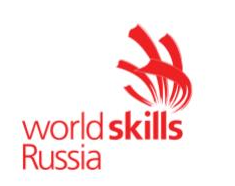 В период с 17 по 18 декабря 2021 года на базе МОГАУ ДПО ИРО и ПК ПК состоялся демонстрационный экзамен по стандартам WorldSkills по компетенции Т8 Охрана труда.В экзамене приняли участие  16 студентов 3-го курса  Магаданского политехнического техникума, обучающиеся по специальности 08.02.01 «Строительство и эксплуатация зданий и сооружений».В течение двух экзаменационных дней участники выполняли задания профессиональной направленности по трем модулям: Модуль 1. Оценка рисков, Модуль 2. Инструктаж на рабочем месте. Модуль 3 Инструкция по охране труда.Студенты показали высокий уровень подготовки к экзамену по компетенции «Охрана труда» (наставник – Полковникова Вита Витальевна, главный специалист по охране труда техникума). Процедура проведения экзамена соответствовала всем требованиям стандартов WorldSkills и прошла на высоком уровне. Соблюдены все правила по технике безопасности и охране труда.По результатам демонстрационного экзамена оценку «отлично» получили 5 участников, оценку «хорошо» - 11 участников.Все студенты проявили профессиональный интерес, показав достойные результаты. Наилучшие показатели у Гладких Наталии Игоревны и Щербаковой Марины Александровны. По итогам  проведения демонстрационного экзамена все студенты получат Паспорт компетенций (Skill Passport).	Автор статьи – Кропачева Татьяна Евгеньевна